                                 JOB DESCRIPTION     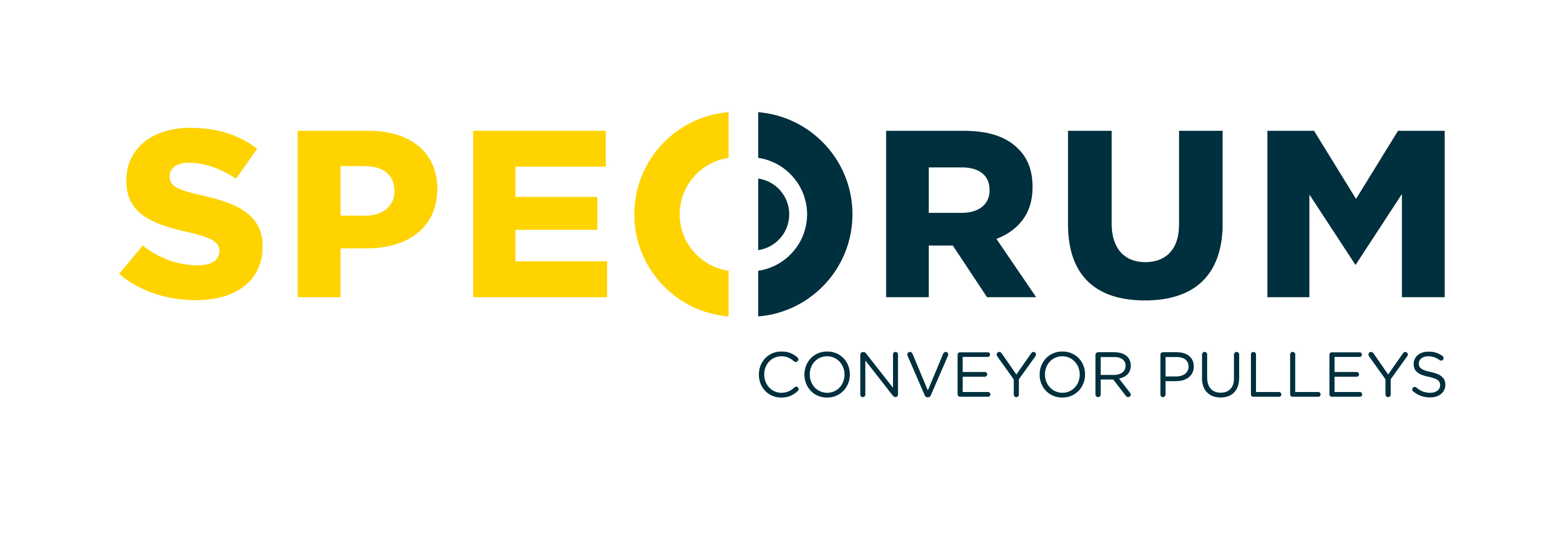                                  JOB DESCRIPTION                                      JOB DESCRIPTION     COMPANY NAME:  Specdrum LtdCOMPANY NAME:  Specdrum LtdCOMPANY NAME:  Specdrum LtdJOB TITLE:     Accounts Assistant JOB TITLE:     Accounts Assistant JOB TITLE:     Accounts Assistant REPORTS TO:      Company Accountant REPORTS TO:      Company Accountant REPORTS TO:      Company Accountant JOB PURPOSE:    To provide administrative support to the company accounts team. Their duties include assisting with tasks like managing records and organising reports, performing data entry and reconciling company accounts.JOB PURPOSE:    To provide administrative support to the company accounts team. Their duties include assisting with tasks like managing records and organising reports, performing data entry and reconciling company accounts.JOB PURPOSE:    To provide administrative support to the company accounts team. Their duties include assisting with tasks like managing records and organising reports, performing data entry and reconciling company accounts.JOB DUTIES & KEY RESPONSIBILITIES: JOB DUTIES & KEY RESPONSIBILITIES: JOB DUTIES & KEY RESPONSIBILITIES: Ensure necessary banking transactions, including supplier payments, customer receipts and weekly payroll, are completed accurately and according to the time scheduleCompleting daily and monthly bank reconciliationsSupporting the preparation of management accounts and month-end dutiesProcess invoices, reconciling delivery notes to invoices received and purchase ordersSet up new supplier accounts and maintain existing account details within the purchase ledgerMonthly reconciliation of supplier statementsAssist in the preparation of purchase summariesManaging Cashbook Processing BACS payments Any other duties, within reason and capability, as agreed with the Senior Managers.Ensure necessary banking transactions, including supplier payments, customer receipts and weekly payroll, are completed accurately and according to the time scheduleCompleting daily and monthly bank reconciliationsSupporting the preparation of management accounts and month-end dutiesProcess invoices, reconciling delivery notes to invoices received and purchase ordersSet up new supplier accounts and maintain existing account details within the purchase ledgerMonthly reconciliation of supplier statementsAssist in the preparation of purchase summariesManaging Cashbook Processing BACS payments Any other duties, within reason and capability, as agreed with the Senior Managers.Ensure necessary banking transactions, including supplier payments, customer receipts and weekly payroll, are completed accurately and according to the time scheduleCompleting daily and monthly bank reconciliationsSupporting the preparation of management accounts and month-end dutiesProcess invoices, reconciling delivery notes to invoices received and purchase ordersSet up new supplier accounts and maintain existing account details within the purchase ledgerMonthly reconciliation of supplier statementsAssist in the preparation of purchase summariesManaging Cashbook Processing BACS payments Any other duties, within reason and capability, as agreed with the Senior Managers.PERSON SPECIFICATION:PERSON SPECIFICATION:PERSON SPECIFICATION:CriteriaEssentialDesirableQualifications/AttainmentsGood standard of education to GCSE level or equivalentPart/Fully qualified IATI Relevant Experience / KnowledgeAt least 1-2 years’ experience in an accounts-based roleSkills and CompetenciesExcellent planning and organisational skills, with strong interpersonal skills.Ability to analyse data with strong attention to detail.Ability to manage own work plan and meet pre-agreed deadlines.Able to work as part of a team and on own initiative.Ability to apply general accounting processesProficient in the use of MS Office with particular strengths in the use of Excel.Excellent planning and organisational skills, with strong interpersonal skills.Ability to analyse data with strong attention to detail.Ability to manage own work plan and meet pre-agreed deadlines.Able to work as part of a team and on own initiative.Ability to apply general accounting processesProficient in the use of MS Office with particular strengths in the use of Excel.